RECEPCION: Permite a otra persona recibir el mensaje a través de un canal de recepción.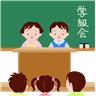 